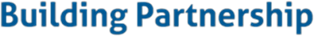 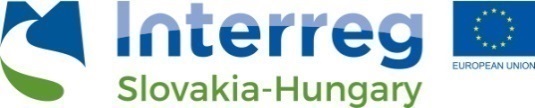 INVITATION to the public project event Press ConferenceInterreg SKHU/1601/4.1/052 Development of webGIS platform based on big-geodata for the Tokaj Wine Region foster cross-border collaboration (TOKAJGIS)Date and time: June 27, 2019, 10:00 a.m. - 12:00 a.m. Location: Ostrožovič, s.r.o., social hall, Nižná 233, 076 82 Veľká Tŕňa, SlovakiaProgramme:10:00 a.m. - 10:15 a.m.: Registration10:15 a.m. - 11:00 a.m.: Interview I 11:00 a.m. - 11:15 a.m.: Coffee break11:15 a.m. - 12:00 a.m.: Interview II Free and unlimited participation.Košice, April 26, 2019					 Prof. Ing. Vladimír Sedlák, Ph. D.         project coordinator